        В Ахтубинском районе в МО « Село Ново-Николаевка»  28.02.2017 года прошло выездное заседание штаба по борьбе с картофельной и томатной молью, под председательством заместителя главы-начальника управления сельского хозяйства администрации МО « Ахтубинский район» Миретина В.А.,  по вопросу недопущения распространения карантинного вредителя - картофельной и томатной моли, с целью раннего выявления и мерах борьбы.Присутствовали: руководитель штаба, заведующий сектором производства управления сельского хозяйства Мишенина Е.Н., землепользователи всех форм собственности.  Обсуждались актуальные вопросы технологии хранения, подготовки посадочного материала, условия выращивания.  Также были подняты вопросы защиты сельскохозяйственных культур от болезней и  вредителей.Выступали: Зам.главы МО « Ахтубинский район»-Миретин В.А.Госинспектор управления Россельхознадзора по Ростовской, Волгоградской и Астраханской областям и Республике Калмыкия – Панченко В.Н  Начальник Ахтубинского отдела Филиала ФГБУ « Россельхозцентр» по Астраханской области - Смирнов Н.В.Руководитель штабапо борьбе с картофельной и томатной молью       Е.Н. Мишенина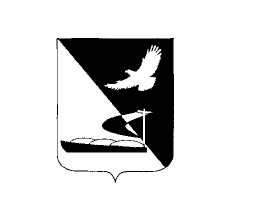 УПРАВЛЕНИЕ СЕЛЬСКОГО ХОЗЯЙСТВААДМИНИСТРАЦИИМО «Ахтубинский район»416500, Астраханская область, г. Ахтубинск,ул. Волгоградская д. 141тел.: 5-25-33 (факс), 5-14-60, 5-18-30e-mail: ahtubinskUCX@mail.ruОт___________________ №_________